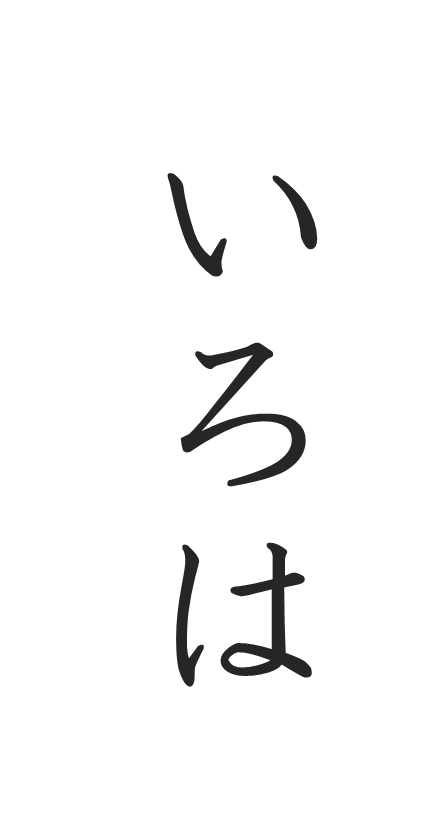 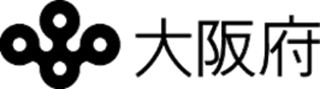 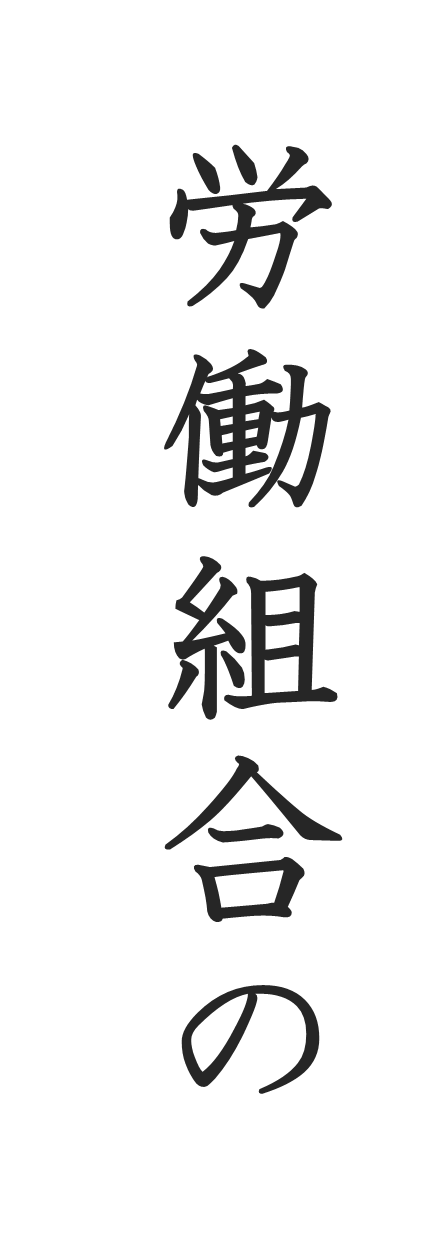 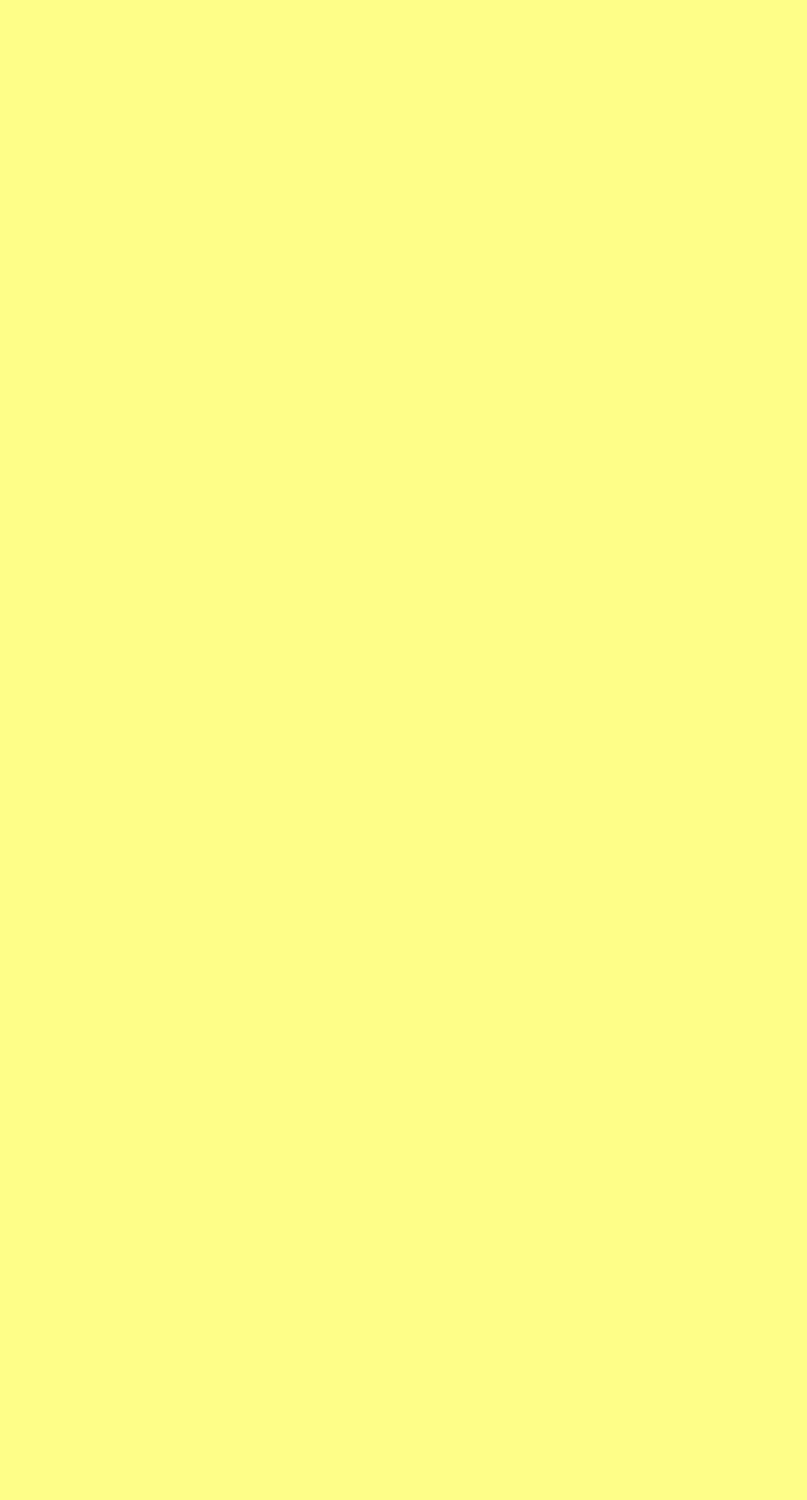 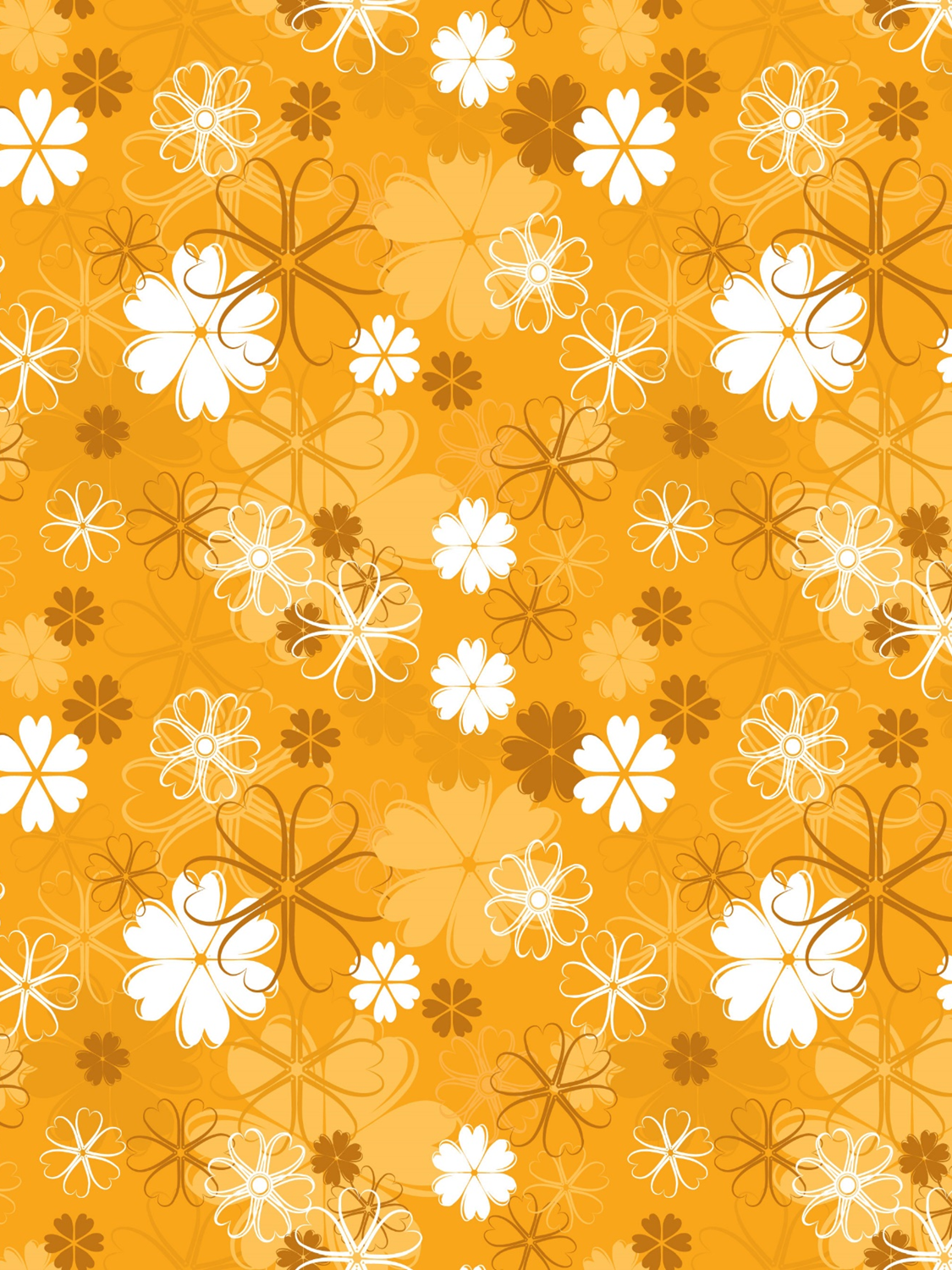 目  次一．労働組合について	１二．団体交渉について	10三．労働協約について	12四．労働争議と争議行為について	15五．不当労働行為について	17（参考）組合規約例	19